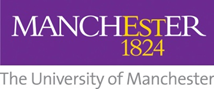 PERSONAL EMERGENCY EVACUATION PLAN (PEEP)Name:Ms M Y Peep Student / Staff ID Number:222333444000Buildings Covered by this plan: University Place University of Manchester Library Ellen Wilkinson Zochonis ALARM SYSTEM:ALARM SYSTEM:ALARM SYSTEM:I am informed of an emergency by: (tick all that apply) I am informed of an emergency by: (tick all that apply) I am informed of an emergency by: (tick all that apply) Existing Alarm SystemAny other notes or comments: Visual Alarm SystemAny other notes or comments: Pager Device Any other notes or comments: My carer or buddy Any other notes or comments: Other:  Please specify Any other notes or comments: DESIGNATED ASSISTANCE: DESIGNATED ASSISTANCE: DESIGNATED ASSISTANCE: DESIGNATED ASSISTANCE: The following people have been designated to give assistance when I need to get out of a building: The following people have been designated to give assistance when I need to get out of a building: The following people have been designated to give assistance when I need to get out of a building: The following people have been designated to give assistance when I need to get out of a building: Name(s)Contact Phone NumberContact Phone NumberContact Phone NumberMr XyHelper located near individual/ same courses as individual / in office with individual07XXXXXXXXX07XXXXXXXXX07XXXXXXXXXMrs YyHelper to cover sickness/absence07XXXXXXXXX07XXXXXXXXX07XXXXXXXXXWe have decided on a pre arranged meeting points for all locations:We have decided on a pre arranged meeting points for all locations:YESNOEQIPMENT PROVIDED:EQIPMENT PROVIDED:EQIPMENT PROVIDED:I need  to use the following equipment:   (please tick all that apply) I need  to use the following equipment:   (please tick all that apply) I need  to use the following equipment:   (please tick all that apply) ResQmat Any other notes or comments: Training needed? Y/NMechanical HoistAny other notes or comments: Training needed? Y/NVibrating Pager (Deaf Alerter System)Any other notes or comments: Training needed? Y/NOther:  Please specify belowAny other notes or comments: Training needed? Y/NNone requiredAny other notes or comments: Training needed? Y/NI need the equipment  as listed above to be available in the following places: CONFIRMATION OF USE OF EQUIPMENT : YESNOThe use of the equipment I need has been explained to me I would like further training on the use of evacuation equipment EVACUATION PROCEDURE: EVACUATION PROCEDURE: These are  step by step instructions  beginning from the sound of the first alarm: These are  step by step instructions  beginning from the sound of the first alarm: 1.Alarm is activated 2.Meet designated Buddy or helper at pre-arranged location3.Move without delay to the nearest safe refuge. Helper will guide me by taking my arm, and will follow the green signs4.Wait for the crowd of other evacuees to disperse, and carefully descend the stairs to the final exit and assembly point5.Report to one of the building’s evacuation marshals at the assembly point (they will be wearing high visibility jackets for helper to identify the team), or to a member of security staff.6. ALARM CEASES – WAIT FOR INSTRUCTIONS TO RE-ENTER THE BUILDINGAWARENESS OF PROCEDURE: AWARENESS OF PROCEDURE: AWARENESS OF PROCEDURE: I have received a copy of information about the emergency evacuation procedures in:I have received a copy of information about the emergency evacuation procedures in:I have received a copy of information about the emergency evacuation procedures in:In Braille Any other notes or comments: Signed copy scanned via email In British Sign LanguageAny other notes or comments: Signed copy scanned via email In print Any other notes or comments: Signed copy scanned via email In large print Any other notes or comments: Signed copy scanned via email On Disk Any other notes or comments: Signed copy scanned via email Other – see oppositeAny other notes or comments: Signed copy scanned via email CONFIRMATION OF RECIEPT AND USE OF PEEP:CONFIRMATION OF RECIEPT AND USE OF PEEP:I understand that I am responsible for keeping my PEEP as accurate as possible and drawing attention to changes in circumstance that should prompt a review. The data provided by you on this form will only be available to University of Manchester staff, who may need to use it for the purpose of ensuring your health and safety whilst you are at the University.  It may also be shared with the emergency services if necessary. It will be stored in accordance to the Data Protection Policy.I understand the above notice and give my consent to my data being shared as detailed above My line manager or contact for this is: I understand that I am responsible for keeping my PEEP as accurate as possible and drawing attention to changes in circumstance that should prompt a review. The data provided by you on this form will only be available to University of Manchester staff, who may need to use it for the purpose of ensuring your health and safety whilst you are at the University.  It may also be shared with the emergency services if necessary. It will be stored in accordance to the Data Protection Policy.I understand the above notice and give my consent to my data being shared as detailed above My line manager or contact for this is: Signature of Staff/Student : Signature of line manager / Academic Advisor Date: Date: 